Совет Старочелнинского сельского поселения Нурлатского муниципального районаРеспублики Татарстан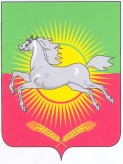 РЕШЕНИЕ КАРАР«___» ______ 2024 года                                              					№ __О внесении изменений в Решение Совета Старочелнинского сельского поселения от 15.11.2019 года № 111 «Об утверждении Положения о бюджетном процессе в муниципальном образовании «Старочелнинское сельское поселение Нурлатского муниципального района Республики Татарстан»В соответствии с Бюджетным кодексом Российской Федерации, Бюджетным кодексом Республики Татарстан, Уставом муниципального образования «Старочелнинское сельское поселение Нурлатского муниципального района Республики Татарстан», Совет Старочелнинского сельского поселения Нурлатского муниципального района Республики Татарстан РЕШИЛ:Внести в приложение № 1 Положения о бюджетном процессе в муниципальном образовании  «Старочелнинское сельское поселение Нурлатского муниципального района Республики Татарстан», утвержденное Решением Совета Старочелнинского сельского поселения Нурлатского муниципального района Республики Татарстан от 15.11.2019 г. № 111 (с изменениями и дополнениями внесенными Советом Старочелнинского сельского поселения от 21.02.2020 г. № 121, от 07.09.2020 № 128, 08.12.2023 г. № 69) следующие изменения:- Статью 9. Положения изложить в новой редакции:«Статья 9. Бюджетные полномочия участников бюджетного процесса1. Совет Поселения:рассматривает и утверждает бюджет Поселения и отчеты о его исполнении;организует осуществление последующего контроля за исполнением бюджета Поселения;осуществляет другие полномочия в соответствии с Бюджетным кодексом Российской Федерации, Федеральным законом от 6 октября 2003 года № 131-ФЗ "Об общих принципах организации местного самоуправления в Российской Федерации", иными нормативными правовыми актами Российской Федерации и Республики Татарстан, Уставом Поселения, настоящим Положением.Совету Поселения в пределах компетенции по бюджетным вопросам, установленной Конституцией Российской Федерации, Бюджетным кодексом Российской Федерации, иными нормативными правовыми актами Российской Федерации и Республики Татарстан, для обеспечения его полномочий должна быть предоставлена Исполнительным комитетом Поселения вся необходимая информация.2. Исполнительный комитет поселения обеспечивает составление проекта бюджета поселения вносит его с необходимыми документами и материалами на утверждение в Совет Старочелнинского сельского поселения, обеспечивает исполнение бюджета поселения и составление бюджетной отчетности, представляет отчет об исполнении бюджета поселения на утверждение в Совет Старочелнинское сельское поселение, обеспечивает управление муниципальным долгом, осуществляет иные полномочия, определенные Бюджетным кодексом Российской Федерации, настоящим Положением и (или) принимаемыми в соответствии с ними муниципальными правовыми актами, регулирующими бюджетные правоотношения.3. Ревизионная комиссия Поселения осуществляет:аудит эффективности, направленному на определение экономности и результативности использования бюджетных средств;экспертизу проектов решений о бюджете, иных нормативных правовых актов бюджетного законодательства, в том числе обоснованности показателей (параметров и характеристик) бюджета;экспертизу муниципальных программ;анализ и мониторинг бюджетного процесса, осуществлению проверок и подготовки заключений по отчету об исполнении бюджета, а также по подготовке предложений по устранению выявленных отклонений в бюджетном процессе и его совершенствованию;подготовку предложений по совершенствованию осуществления главными администраторами бюджетных средств внутреннего финансового контроля и внутреннего финансового аудита;4. Главный распорядитель бюджетных средств:обеспечивает результативность, адресность и целевой характер использования бюджетных средств в соответствии с утвержденными ему бюджетными ассигнованиями и лимитами бюджетных обязательств;формирует перечень подведомственных ему распорядителей и получателей бюджетных средств;осуществляет планирование соответствующих расходов бюджета, составляет обоснования бюджетных ассигнований;вносит предложения по формированию и изменению лимитов бюджетных обязательств;вносит предложения по формированию и изменению сводной бюджетной росписи;определяет порядок утверждения бюджетных смет подведомственных получателей бюджетных средств, являющихся казенными учреждениями;формирует, утверждает и контролирует исполнение муниципальных заданий;обеспечивает соблюдение получателями межбюджетных субсидий, субвенций и иных межбюджетных трансфертов, имеющих целевое назначение, а также иных субсидий и бюджетных инвестиций, определенных Бюджетным кодексом Российской Федерации, условий, целей и порядка, установленных при их предоставлении;формирует бюджетную отчетность главного распорядителя бюджетных средств;отвечает соответственно от имени муниципального образования по денежным обязательствам подведомственных ему получателей бюджетных средств;осуществляет иные бюджетные полномочия, установленные Бюджетным кодексом Российской Федерации, настоящим Положением и принимаемыми в соответствии с ними муниципальными правовыми актами, регулирующими бюджетные правоотношения.формирует в государственной интегрированной информационной системе управления общественными финансами «Электронный бюджет» сведения об объектах капитального строительства и объектах недвижимого имущества, источником  финансового обеспечения (софинансирования) капитальных вложений в которые являются средства федерального бюджета (кроме объектов) недвижимого имущества, включенных в государственный оборонный заказ5. Распорядитель бюджетных средств:осуществляет планирование соответствующих расходов бюджета;распределяет бюджетные ассигнования, лимиты бюджетных обязательств по подведомственным распорядителям и (или) получателям бюджетных средств и исполняет соответствующую часть бюджета;вносит предложения главному распорядителю бюджетных средств, в ведении которого находится, по формированию и изменению бюджетной росписи;обеспечивает соблюдение получателями межбюджетных субсидий, субвенций и иных межбюджетных трансфертов, имеющих целевое назначение, а также иных субсидий и бюджетных инвестиций, определенных Бюджетным кодексом Российской Федерации, условий, целей и порядка, установленных при их предоставлении;в случае и порядке, установленных соответствующим главным распорядителем бюджетных средств, осуществляет отдельные бюджетные полномочия главного распорядителя бюджетных средств, в ведении которого находится;6. Получатель бюджетных средств обладает следующими бюджетными полномочиями:составляет и исполняет бюджетную смету;принимает и (или) исполняет в пределах доведенных лимитов бюджетных обязательств и (или) бюджетных ассигнований бюджетные обязательства;обеспечивает результативность, целевой характер использования предусмотренных ему бюджетных ассигнований;вносит соответствующему главному распорядителю (распорядителю) бюджетных средств предложения по изменению бюджетной росписи;ведет бюджетный учет (обеспечивает ведение бюджетного учета) либо передает на основании соглашения это полномочие иному учреждению (централизованной бухгалтерии);формирует (обеспечивает формирование) и представляет бюджетную отчетность главному распорядителю (распорядителю) бюджетных средств;исполняет иные полномочия, установленные Бюджетным кодексом Российской Федерации и принятыми в соответствии с ним правовыми актами, регулирующими бюджетные правоотношения, настоящим Положением.»Председатель Совета Старочелнинского сельского поселенияНурлатского муниципального районаРеспублики Татарстан                                                       			И.Н. Захаров